四維高中『繽紛特色課程』均質化活動活動時間及活動內容：如下表活動報到集合地點：四維高中。報名方式： 網路報名至110.11.01(一)，（不可重複參加，額滿為止）四維高中網站(http://www.swsh.hlc.edu.tw/)首頁「最新消息」搜尋本活動依程序報名。輸入網址(https://forms.gle/hKQVFarYQQ6BgG298)依程序填寫資料報名。活動報名QR碼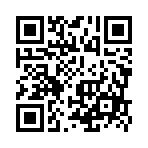 研習證明：全程（2週）參與研習之學生經評量合格，發給均質化研習証書（請參加課程的同學，務必於上午 8：00 前準時報到）。請攜帶學生證及個人常用葯品，穿著輕便服裝。授課內容：請逕至四維高中網站查詢活動費用：全部免費，提供午餐。名稱內容活動與報名日期、時間人數課程實施地點日系采風營1.透過茶道、浴衣體驗以編織幸運小物課程，近一步了解日本文化。2.藉由相關活動介紹日本文化，激發學生學習日文專業語文學程興趣。110.11.13(六)110.11.20(六)8:00~12:00(8小時)20感恩樓報到地點:四維高中穿越時空的對話透過與在地社區結合，讓學生能夠了解在地社區特色與差異，花蓮在地人文環境、地理特質及歷史脈絡，培育學生具有社會關懷的人文精神110.11.13(六)110.11.20(六)8:00~12:00(8小時)30孝親樓報到地點:四維高中